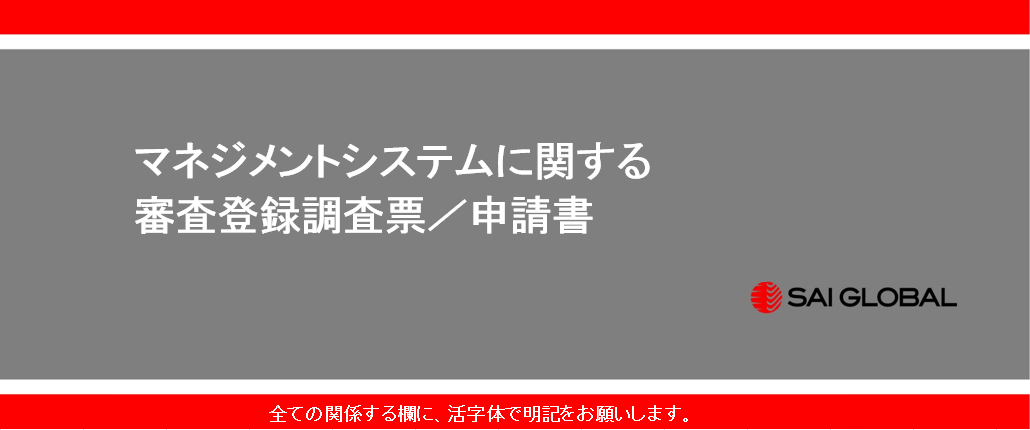 1. 申請組織　基本情報1. 申請組織　基本情報申請組織名称フリガナ：      【和文名】　【英文名】　※登録上必要ですので必ずご記入ください。例）株式会社海山建設→Umiyama Kensetsu Co.,　Ltd.管理責任者（今後の認証手続き及び審査関係費用の承認についての組織代表者）フリガナ：　 氏　名：　役　職：　電話番号：　　　　　　　　　　　　　FAX番号：　Email：　経理担当窓口（請求書送付先）フリガナ：　 氏　名：　役　職：　電話番号：　　　　　　　　　　　　　FAX番号：　Email：　今回申請する全ての該当規格にチェックを入れてください。品質 ISO 9001環境 ISO 14001 （環境側面に関する追加情報の申請も別途必要となります。）労働安全衛生 ISO 45001 （危険源に関する追加情報の申請も別途必要となります。） OHSAS 18001 （危険源に関する追加情報の申請も別途必要となります。）食品安全 ISO 22000 FSSC 22000 HACCP  その他（     ）情報セキュリティ ISO 27001 （ISMS認証申請書の提出も別途必要となります。）その他 （     ）2. サイト情報2. サイト情報2. サイト情報2. サイト情報2. サイト情報2. サイト情報2. サイト情報2. サイト情報2. サイト情報2. サイト情報A)メインサイト情報A)メインサイト情報A)メインサイト情報A)メインサイト情報A)メインサイト情報A)メインサイト情報A)メインサイト情報A)メインサイト情報A)メインサイト情報A)メインサイト情報サイトの名称フリガナ：     【和文】：　【英文】：　フリガナ：     【和文】：　【英文】：　フリガナ：     【和文】：　【英文】：　フリガナ：     【和文】：　【英文】：　フリガナ：     【和文】：　【英文】：　フリガナ：     【和文】：　【英文】：　フリガナ：     【和文】：　【英文】：　フリガナ：     【和文】：　【英文】：　フリガナ：     【和文】：　【英文】：　サイトの住所フリガナ：     【和文】：　【英文】：　フリガナ：     【和文】：　【英文】：　フリガナ：     【和文】：　【英文】：　フリガナ：     【和文】：　【英文】：　フリガナ：     【和文】：　【英文】：　フリガナ：     【和文】：　【英文】：　フリガナ：     【和文】：　【英文】：　フリガナ：     【和文】：　【英文】：　フリガナ：     【和文】：　【英文】：　メインサイト連絡先フリガナ：　 氏　名：　役　職：　電話番号：　　　　　　　　　　　　　FAX番号：　Email：　フリガナ：　 氏　名：　役　職：　電話番号：　　　　　　　　　　　　　FAX番号：　Email：　フリガナ：　 氏　名：　役　職：　電話番号：　　　　　　　　　　　　　FAX番号：　Email：　フリガナ：　 氏　名：　役　職：　電話番号：　　　　　　　　　　　　　FAX番号：　Email：　フリガナ：　 氏　名：　役　職：　電話番号：　　　　　　　　　　　　　FAX番号：　Email：　フリガナ：　 氏　名：　役　職：　電話番号：　　　　　　　　　　　　　FAX番号：　Email：　フリガナ：　 氏　名：　役　職：　電話番号：　　　　　　　　　　　　　FAX番号：　Email：　フリガナ：　 氏　名：　役　職：　電話番号：　　　　　　　　　　　　　FAX番号：　Email：　フリガナ：　 氏　名：　役　職：　電話番号：　　　　　　　　　　　　　FAX番号：　Email：　部門別社員数部門名／職務正社員 ※1正社員 ※1パート4時間以上勤務パート4時間未満勤務パート4時間未満勤務臨時雇い臨時雇い契約社員その他部門別社員数     人     人     人     人     人     人     人     人部門別社員数     人     人     人     人     人     人     人     人部門別社員数     人     人     人     人     人     人     人     人部門別社員数     人     人     人     人     人     人     人     人部門別社員数     人     人     人     人     人     人     人     人部門別社員数（計）     人     人     人     人     人     人     人     人部門別社員数工事現場労働者数※2     人部門別社員数※1経営層の人数は含め、非常勤社員は含めない。※2建設業の場合のみ必ずご記入ください。（審査時に手持ちの工事現場で働いている大体の協力会社労働者数）※1経営層の人数は含め、非常勤社員は含めない。※2建設業の場合のみ必ずご記入ください。（審査時に手持ちの工事現場で働いている大体の協力会社労働者数）※1経営層の人数は含め、非常勤社員は含めない。※2建設業の場合のみ必ずご記入ください。（審査時に手持ちの工事現場で働いている大体の協力会社労働者数）※1経営層の人数は含め、非常勤社員は含めない。※2建設業の場合のみ必ずご記入ください。（審査時に手持ちの工事現場で働いている大体の協力会社労働者数）※1経営層の人数は含め、非常勤社員は含めない。※2建設業の場合のみ必ずご記入ください。（審査時に手持ちの工事現場で働いている大体の協力会社労働者数）※1経営層の人数は含め、非常勤社員は含めない。※2建設業の場合のみ必ずご記入ください。（審査時に手持ちの工事現場で働いている大体の協力会社労働者数）※1経営層の人数は含め、非常勤社員は含めない。※2建設業の場合のみ必ずご記入ください。（審査時に手持ちの工事現場で働いている大体の協力会社労働者数）※1経営層の人数は含め、非常勤社員は含めない。※2建設業の場合のみ必ずご記入ください。（審査時に手持ちの工事現場で働いている大体の協力会社労働者数）※1経営層の人数は含め、非常勤社員は含めない。※2建設業の場合のみ必ずご記入ください。（審査時に手持ちの工事現場で働いている大体の協力会社労働者数）勤務形態標準就業時間帯（例：8:30 – 17:00）勤務形態勤務シフト情報（複数シフトの場合、各勤務時間帯も記入）（シフト数）（シフト時間帯１）　　：　　～　　：　　（シフト時間帯１）　　：　　～　　：　　（シフト時間帯１）　　：　　～　　：　　（シフト時間帯２）　　：　　～　　：　　（シフト時間帯２）　　：　　～　　：　　（シフト時間帯３）　　：　　～　　：　　（シフト時間帯３）　　：　　～　　：　　B)その他のサイト情報（メインサイトに加えてマネジメントシステムを運用し、今回登録範囲に含めるサイトに関する情報）B)その他のサイト情報（メインサイトに加えてマネジメントシステムを運用し、今回登録範囲に含めるサイトに関する情報）B)その他のサイト情報（メインサイトに加えてマネジメントシステムを運用し、今回登録範囲に含めるサイトに関する情報）B)その他のサイト情報（メインサイトに加えてマネジメントシステムを運用し、今回登録範囲に含めるサイトに関する情報）B)その他のサイト情報（メインサイトに加えてマネジメントシステムを運用し、今回登録範囲に含めるサイトに関する情報）B)その他のサイト情報（メインサイトに加えてマネジメントシステムを運用し、今回登録範囲に含めるサイトに関する情報）B)その他のサイト情報（メインサイトに加えてマネジメントシステムを運用し、今回登録範囲に含めるサイトに関する情報）B)その他のサイト情報（メインサイトに加えてマネジメントシステムを運用し、今回登録範囲に含めるサイトに関する情報）B)その他のサイト情報（メインサイトに加えてマネジメントシステムを運用し、今回登録範囲に含めるサイトに関する情報）B)その他のサイト情報（メインサイトに加えてマネジメントシステムを運用し、今回登録範囲に含めるサイトに関する情報）サイト１の名称フリガナ：     【和文】：      【英文】：     フリガナ：     【和文】：      【英文】：     フリガナ：     【和文】：      【英文】：     フリガナ：     【和文】：      【英文】：     フリガナ：     【和文】：      【英文】：     フリガナ：     【和文】：      【英文】：     フリガナ：     【和文】：      【英文】：     フリガナ：     【和文】：      【英文】：     フリガナ：     【和文】：      【英文】：     サイト１の住所フリガナ：     【和文】：〒      【英文】：     フリガナ：     【和文】：〒      【英文】：     フリガナ：     【和文】：〒      【英文】：     フリガナ：     【和文】：〒      【英文】：     フリガナ：     【和文】：〒      【英文】：     フリガナ：     【和文】：〒      【英文】：     フリガナ：     【和文】：〒      【英文】：     フリガナ：     【和文】：〒      【英文】：     フリガナ：     【和文】：〒      【英文】：     サイト１連絡先フリガナ：     氏　名：     役　職：     電話番号：     　　　　　　　　　　　　　FAX番号：     Email：     フリガナ：     氏　名：     役　職：     電話番号：     　　　　　　　　　　　　　FAX番号：     Email：     フリガナ：     氏　名：     役　職：     電話番号：     　　　　　　　　　　　　　FAX番号：     Email：     フリガナ：     氏　名：     役　職：     電話番号：     　　　　　　　　　　　　　FAX番号：     Email：     フリガナ：     氏　名：     役　職：     電話番号：     　　　　　　　　　　　　　FAX番号：     Email：     フリガナ：     氏　名：     役　職：     電話番号：     　　　　　　　　　　　　　FAX番号：     Email：     フリガナ：     氏　名：     役　職：     電話番号：     　　　　　　　　　　　　　FAX番号：     Email：     フリガナ：     氏　名：     役　職：     電話番号：     　　　　　　　　　　　　　FAX番号：     Email：     フリガナ：     氏　名：     役　職：     電話番号：     　　　　　　　　　　　　　FAX番号：     Email：     部門別社員数部門名／職務正社員 ※1正社員 ※1パート4時間以上勤務パート4時間未満勤務パート4時間未満勤務臨時雇い臨時雇い契約社員その他部門別社員数     人     人     人     人     人     人     人     人部門別社員数     人     人     人     人     人     人     人     人部門別社員数     人     人     人     人     人     人     人     人部門別社員数     人     人     人     人     人     人     人     人部門別社員数     人     人     人     人     人     人     人     人部門別社員数（計）     人     人     人     人     人     人     人     人部門別社員数工事現場労働者数※2     人部門別社員数※1経営層の人数は含め、非常勤社員は含めない。※2建設業の場合のみ必ずご記入ください。（審査時に手持ちの工事現場で働いている大体の協力会社労働者数）※1経営層の人数は含め、非常勤社員は含めない。※2建設業の場合のみ必ずご記入ください。（審査時に手持ちの工事現場で働いている大体の協力会社労働者数）※1経営層の人数は含め、非常勤社員は含めない。※2建設業の場合のみ必ずご記入ください。（審査時に手持ちの工事現場で働いている大体の協力会社労働者数）※1経営層の人数は含め、非常勤社員は含めない。※2建設業の場合のみ必ずご記入ください。（審査時に手持ちの工事現場で働いている大体の協力会社労働者数）※1経営層の人数は含め、非常勤社員は含めない。※2建設業の場合のみ必ずご記入ください。（審査時に手持ちの工事現場で働いている大体の協力会社労働者数）※1経営層の人数は含め、非常勤社員は含めない。※2建設業の場合のみ必ずご記入ください。（審査時に手持ちの工事現場で働いている大体の協力会社労働者数）※1経営層の人数は含め、非常勤社員は含めない。※2建設業の場合のみ必ずご記入ください。（審査時に手持ちの工事現場で働いている大体の協力会社労働者数）※1経営層の人数は含め、非常勤社員は含めない。※2建設業の場合のみ必ずご記入ください。（審査時に手持ちの工事現場で働いている大体の協力会社労働者数）※1経営層の人数は含め、非常勤社員は含めない。※2建設業の場合のみ必ずご記入ください。（審査時に手持ちの工事現場で働いている大体の協力会社労働者数）勤務形態標準就業時間帯（例：8:30 – 17:00）勤務形態勤務シフト情報（複数シフトの場合、各勤務時間帯も記入）（シフト数）（シフト時間帯１）　　：　　～　　：　　（シフト時間帯１）　　：　　～　　：　　（シフト時間帯１）　　：　　～　　：　　（シフト時間帯２）　　：　　～　　：　　（シフト時間帯２）　　：　　～　　：　　（シフト時間帯３）　　：　　～　　：　　（シフト時間帯３）　　：　　～　　：　　※サイト１以上に申請するサイトがある場合、上記をコピーの上追加記入ください。※サイト１以上に申請するサイトがある場合、上記をコピーの上追加記入ください。※サイト１以上に申請するサイトがある場合、上記をコピーの上追加記入ください。※サイト１以上に申請するサイトがある場合、上記をコピーの上追加記入ください。※サイト１以上に申請するサイトがある場合、上記をコピーの上追加記入ください。※サイト１以上に申請するサイトがある場合、上記をコピーの上追加記入ください。※サイト１以上に申請するサイトがある場合、上記をコピーの上追加記入ください。※サイト１以上に申請するサイトがある場合、上記をコピーの上追加記入ください。※サイト１以上に申請するサイトがある場合、上記をコピーの上追加記入ください。※サイト１以上に申請するサイトがある場合、上記をコピーの上追加記入ください。3. マネジメントシステムに関する情報3. マネジメントシステムに関する情報3. マネジメントシステムに関する情報3. マネジメントシステムに関する情報3. マネジメントシステムに関する情報3. マネジメントシステムに関する情報ご希望の登録範囲（和文また英文でお願いします。）【和文】：     【英文】：     【和文】：     【英文】：     【和文】：     【英文】：     【和文】：     【英文】：     【和文】：     【英文】：     審査希望日     年     月頃コメント：　          年     月頃コメント：　          年     月頃コメント：　          年     月頃コメント：　          年     月頃コメント：　     審査内容 初回　　 定期（ 1回目、 2回目、 （　　）回目）　　 更新 他の認証機関からの移行（下の欄に記入ください） 初回　　 定期（ 1回目、 2回目、 （　　）回目）　　 更新 他の認証機関からの移行（下の欄に記入ください） 初回　　 定期（ 1回目、 2回目、 （　　）回目）　　 更新 他の認証機関からの移行（下の欄に記入ください） 初回　　 定期（ 1回目、 2回目、 （　　）回目）　　 更新 他の認証機関からの移行（下の欄に記入ください） 初回　　 定期（ 1回目、 2回目、 （　　）回目）　　 更新 他の認証機関からの移行（下の欄に記入ください）審査間隔 6か月に1回　　　　 12か月に1回 6か月に1回　　　　 12か月に1回 6か月に1回　　　　 12か月に1回 6か月に1回　　　　 12か月に1回 6か月に1回　　　　 12か月に1回SAIG又は他の認証機関により、現在認証されているマネジメントシステムはありますか？ はい　　 いいえ　　　「はい」の場合は、そのマネジメントシステムについて下の欄にご記入ください。 はい　　 いいえ　　　「はい」の場合は、そのマネジメントシステムについて下の欄にご記入ください。 はい　　 いいえ　　　「はい」の場合は、そのマネジメントシステムについて下の欄にご記入ください。 はい　　 いいえ　　　「はい」の場合は、そのマネジメントシステムについて下の欄にご記入ください。 はい　　 いいえ　　　「はい」の場合は、そのマネジメントシステムについて下の欄にご記入ください。SAIG又は他の認証機関により、現在認証されているマネジメントシステムはありますか？認証機関名認証機関名SAIG又は他の認証機関により、現在認証されているマネジメントシステムはありますか？規格名規格名（例、9001:2015）　      （例、9001:2015）　      （例、9001:2015）　      SAIG又は他の認証機関により、現在認証されているマネジメントシステムはありますか？認証登録番号認証登録番号SAIG又は他の認証機関により、現在認証されているマネジメントシステムはありますか？初回登録日初回登録日有効期限年月日他のマネジメントシステムと統合を希望しますか？ はい　　 いいえ　　　「はい」の場合は、統合する規格名をご記入ください：        はい　　 いいえ　　　「はい」の場合は、統合する規格名をご記入ください：        はい　　 いいえ　　　「はい」の場合は、統合する規格名をご記入ください：        はい　　 いいえ　　　「はい」の場合は、統合する規格名をご記入ください：        はい　　 いいえ　　　「はい」の場合は、統合する規格名をご記入ください：       マネジメントシステムを構築するために、外部のコンサルタントをお使いになりましたか？ はい　　 いいえ　　「はい」の場合は、そのコンサルタント名：      はい　　 いいえ　　「はい」の場合は、そのコンサルタント名：      はい　　 いいえ　　「はい」の場合は、そのコンサルタント名：      はい　　 いいえ　　「はい」の場合は、そのコンサルタント名：      はい　　 いいえ　　「はい」の場合は、そのコンサルタント名：     SAIGを知ったきっかけを右よりお選びください。「他者からの紹介」を選択された場合は、紹介者名と御社との関係をお知らせください。 他者からの紹介　紹介者名：     　　　御社との関係：　コンサルタントを受けた　　同業者　　その他（     ） SAIGのウェブサイト その他（     ） 他者からの紹介　紹介者名：     　　　御社との関係：　コンサルタントを受けた　　同業者　　その他（     ） SAIGのウェブサイト その他（     ） 他者からの紹介　紹介者名：     　　　御社との関係：　コンサルタントを受けた　　同業者　　その他（     ） SAIGのウェブサイト その他（     ） 他者からの紹介　紹介者名：     　　　御社との関係：　コンサルタントを受けた　　同業者　　その他（     ） SAIGのウェブサイト その他（     ） 他者からの紹介　紹介者名：     　　　御社との関係：　コンサルタントを受けた　　同業者　　その他（     ） SAIGのウェブサイト その他（     ）4. ビジネス全般に関する情報（複数／マルチサイトに渡る場合、サイト毎のビジネス関連活動を記入してください。その場合、以下関係する欄をコピー・ペーストの上、追記ください。）4. ビジネス全般に関する情報（複数／マルチサイトに渡る場合、サイト毎のビジネス関連活動を記入してください。その場合、以下関係する欄をコピー・ペーストの上、追記ください。）4. ビジネス全般に関する情報（複数／マルチサイトに渡る場合、サイト毎のビジネス関連活動を記入してください。その場合、以下関係する欄をコピー・ペーストの上、追記ください。）4. ビジネス全般に関する情報（複数／マルチサイトに渡る場合、サイト毎のビジネス関連活動を記入してください。その場合、以下関係する欄をコピー・ペーストの上、追記ください。）4. ビジネス全般に関する情報（複数／マルチサイトに渡る場合、サイト毎のビジネス関連活動を記入してください。その場合、以下関係する欄をコピー・ペーストの上、追記ください。）4. ビジネス全般に関する情報（複数／マルチサイトに渡る場合、サイト毎のビジネス関連活動を記入してください。その場合、以下関係する欄をコピー・ペーストの上、追記ください。）提供している製品／サービスの範囲について、リストアップしてください。提供している製品／サービスの範囲について、リストアップしてください。主要な部門について、リストアップしてください。（例：設計・開発、製造、経営管理、営業、等）主要な部門について、リストアップしてください。（例：設計・開発、製造、経営管理、営業、等）主要なプロセス・活動について、リストアップしてください。（例：組立、機械加工、施工、コンサルティング、xxxサービス提供、等）また、活用・使用している主要なテクノロジー／技術を記入してください。主要なプロセス・活動について、リストアップしてください。（例：組立、機械加工、施工、コンサルティング、xxxサービス提供、等）また、活用・使用している主要なテクノロジー／技術を記入してください。主要な順守すべき法令・その他の規制要求事項をリストアップしてください。（例：労働安全衛生法、建設業法、廃棄物処理法、RoHS指令、等）主要な順守すべき法令・その他の規制要求事項をリストアップしてください。（例：労働安全衛生法、建設業法、廃棄物処理法、RoHS指令、等）外部委託／アウトソースしている主要なプロセス・活動をリストアップしてください。外部委託／アウトソースしている主要なプロセス・活動をリストアップしてください。顧客に引き渡す製品／提供するサービスに関して、「設計・開発」プロセスを適用していますか？顧客に引き渡す製品／提供するサービスに関して、「設計・開発」プロセスを適用していますか？ はい　　 いいえ はい　　 いいえ はい　　 いいえ はい　　 いいえ認証範囲にある業務を行う上で使用している主な機器・設備等をリストアップしてください。（例：パソコン、旋盤、配達用トラック、デジタルスキャナー、自家発電装置、洗浄装置、分析器、射出成型機、等）認証範囲にある業務を行う上で使用している主な機器・設備等をリストアップしてください。（例：パソコン、旋盤、配達用トラック、デジタルスキャナー、自家発電装置、洗浄装置、分析器、射出成型機、等）継続的改善手法について、特に取り組んでいる方法・メッソド等があれば、リストアップしてください。継続的改善手法について、特に取り組んでいる方法・メッソド等があれば、リストアップしてください。